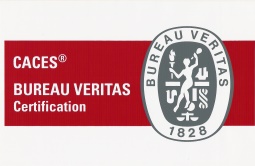 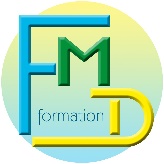 ZA les ChauffoursBP 103262710 CourrièresEmail : fmdformation@orange.frSite : fmd-formation.fr
Tél : 03.91.83.33.68Référence : D426Date d’application :07/06/2022PROGRAMME DE FORMATIONCACES® R485 GERBEURS AUTOMOTEURS A CONDUCTEUR ACCOMPAGNANTPROGRAMME DE FORMATIONCACES® R485 GERBEURS AUTOMOTEURS A CONDUCTEUR ACCOMPAGNANTPROGRAMME DE FORMATIONCACES® R485 GERBEURS AUTOMOTEURS A CONDUCTEUR ACCOMPAGNANTPROGRAMME DE FORMATIONCACES® R485 GERBEURS AUTOMOTEURS A CONDUCTEUR ACCOMPAGNANTObjectifs :Maîtriser et/ou actualiser les connaissances théoriques et le savoir-faire pratique nécessaire à la conduite en sécurité des gerbeurs automoteurs à conducteurs accompagnant de la catégorie et/ou des catégories concernée(s).Obtenir le certificat à la conduite en sécurité (CACES®) des gerbeurs automoteurs à conducteurs accompagnant de(s) catégorie(s) concernée(s).Programme :Gerbeurs automoteurs à conducteur accompagnant :Catégorie 1 : (1,20 m < hauteur de levée ≤ 2,50 m)Catégorie 2 : (hauteur de levée > 2,50 m)Formation théorique :Connaissance généraleTechnologie et stabilité des gerbeurs à conducteur accompagnantTableau / abaque de chargesExploitation des gerbeurs à conducteur accompagnantFormation pratique :Prise de poste et mise en serviceConduiteManœuvresFin de poste-maintenanceOutils pédagogiques : Vidéoprojecteur, ordinateur, paper board, films, …Supports remis aux participants : Remise d’une documentation complète et ciblée véritable aide- mémoire de la formation. (Livret R485 gerbeurs automoteur à conducteur accompagnant, MEMO FORMA)Modalités d’évaluation : Les moyens mobilisés pour mesurer à l’aide de critères objectifs les acquis du bénéficiaire en cours et à la fin de la formation. Méthodes d’évaluation : Test théorique et test pratique. Selon le référentiel de la CNAMTS.Validation : Le C.A.C.E.S®.(d’une validité : de 5 ans).Certificat d’aptitude à la conduite en sécurité (CACES®) des chariots de la catégorie concernée, Si résultat positif.Formalisation à l’issue de la formation : attestation de fin de formation, délivrance (si positif) d’une autorisation de conduite pré-remplie à compléter par l’employeur et le certificat d’aptitude à la conduite en sécurité (CACES®) des engins de chantier de la et/ou les catégorie(s) concernée(s) et une attestation avec les préconisations et certificat de réalisation.Résultats obtenus en 2021 : Le niveau de performance et d’accomplissement de la prestation est de 100%.Public :
Toute personne âgée de 18 ans amenée à utiliser un chariot élévateur automoteur.Programme :Gerbeurs automoteurs à conducteur accompagnant :Catégorie 1 : (1,20 m < hauteur de levée ≤ 2,50 m)Catégorie 2 : (hauteur de levée > 2,50 m)Formation théorique :Connaissance généraleTechnologie et stabilité des gerbeurs à conducteur accompagnantTableau / abaque de chargesExploitation des gerbeurs à conducteur accompagnantFormation pratique :Prise de poste et mise en serviceConduiteManœuvresFin de poste-maintenanceOutils pédagogiques : Vidéoprojecteur, ordinateur, paper board, films, …Supports remis aux participants : Remise d’une documentation complète et ciblée véritable aide- mémoire de la formation. (Livret R485 gerbeurs automoteur à conducteur accompagnant, MEMO FORMA)Modalités d’évaluation : Les moyens mobilisés pour mesurer à l’aide de critères objectifs les acquis du bénéficiaire en cours et à la fin de la formation. Méthodes d’évaluation : Test théorique et test pratique. Selon le référentiel de la CNAMTS.Validation : Le C.A.C.E.S®.(d’une validité : de 5 ans).Certificat d’aptitude à la conduite en sécurité (CACES®) des chariots de la catégorie concernée, Si résultat positif.Formalisation à l’issue de la formation : attestation de fin de formation, délivrance (si positif) d’une autorisation de conduite pré-remplie à compléter par l’employeur et le certificat d’aptitude à la conduite en sécurité (CACES®) des engins de chantier de la et/ou les catégorie(s) concernée(s) et une attestation avec les préconisations et certificat de réalisation.Résultats obtenus en 2021 : Le niveau de performance et d’accomplissement de la prestation est de 100%.Pré-requis et Aptitude :
La personne doit être reconnue apte par la médecine du travail.Vérification par l’employeur de l’aptitude médicale du salarié (service de santé au travail).Programme :Gerbeurs automoteurs à conducteur accompagnant :Catégorie 1 : (1,20 m < hauteur de levée ≤ 2,50 m)Catégorie 2 : (hauteur de levée > 2,50 m)Formation théorique :Connaissance généraleTechnologie et stabilité des gerbeurs à conducteur accompagnantTableau / abaque de chargesExploitation des gerbeurs à conducteur accompagnantFormation pratique :Prise de poste et mise en serviceConduiteManœuvresFin de poste-maintenanceOutils pédagogiques : Vidéoprojecteur, ordinateur, paper board, films, …Supports remis aux participants : Remise d’une documentation complète et ciblée véritable aide- mémoire de la formation. (Livret R485 gerbeurs automoteur à conducteur accompagnant, MEMO FORMA)Modalités d’évaluation : Les moyens mobilisés pour mesurer à l’aide de critères objectifs les acquis du bénéficiaire en cours et à la fin de la formation. Méthodes d’évaluation : Test théorique et test pratique. Selon le référentiel de la CNAMTS.Validation : Le C.A.C.E.S®.(d’une validité : de 5 ans).Certificat d’aptitude à la conduite en sécurité (CACES®) des chariots de la catégorie concernée, Si résultat positif.Formalisation à l’issue de la formation : attestation de fin de formation, délivrance (si positif) d’une autorisation de conduite pré-remplie à compléter par l’employeur et le certificat d’aptitude à la conduite en sécurité (CACES®) des engins de chantier de la et/ou les catégorie(s) concernée(s) et une attestation avec les préconisations et certificat de réalisation.Résultats obtenus en 2021 : Le niveau de performance et d’accomplissement de la prestation est de 100%.Méthodes pédagogiques :
Méthode essentiellement active basée sur la participation des participants. Pédagogie alternant les apports théoriques et les mises en situation pratiques pour un maximum d’efficacité.Programme :Gerbeurs automoteurs à conducteur accompagnant :Catégorie 1 : (1,20 m < hauteur de levée ≤ 2,50 m)Catégorie 2 : (hauteur de levée > 2,50 m)Formation théorique :Connaissance généraleTechnologie et stabilité des gerbeurs à conducteur accompagnantTableau / abaque de chargesExploitation des gerbeurs à conducteur accompagnantFormation pratique :Prise de poste et mise en serviceConduiteManœuvresFin de poste-maintenanceOutils pédagogiques : Vidéoprojecteur, ordinateur, paper board, films, …Supports remis aux participants : Remise d’une documentation complète et ciblée véritable aide- mémoire de la formation. (Livret R485 gerbeurs automoteur à conducteur accompagnant, MEMO FORMA)Modalités d’évaluation : Les moyens mobilisés pour mesurer à l’aide de critères objectifs les acquis du bénéficiaire en cours et à la fin de la formation. Méthodes d’évaluation : Test théorique et test pratique. Selon le référentiel de la CNAMTS.Validation : Le C.A.C.E.S®.(d’une validité : de 5 ans).Certificat d’aptitude à la conduite en sécurité (CACES®) des chariots de la catégorie concernée, Si résultat positif.Formalisation à l’issue de la formation : attestation de fin de formation, délivrance (si positif) d’une autorisation de conduite pré-remplie à compléter par l’employeur et le certificat d’aptitude à la conduite en sécurité (CACES®) des engins de chantier de la et/ou les catégorie(s) concernée(s) et une attestation avec les préconisations et certificat de réalisation.Résultats obtenus en 2021 : Le niveau de performance et d’accomplissement de la prestation est de 100%.Compétences : Des intervenants qualifiés, aux compétences techniques et pédagogiques actualisées.Programme :Gerbeurs automoteurs à conducteur accompagnant :Catégorie 1 : (1,20 m < hauteur de levée ≤ 2,50 m)Catégorie 2 : (hauteur de levée > 2,50 m)Formation théorique :Connaissance généraleTechnologie et stabilité des gerbeurs à conducteur accompagnantTableau / abaque de chargesExploitation des gerbeurs à conducteur accompagnantFormation pratique :Prise de poste et mise en serviceConduiteManœuvresFin de poste-maintenanceOutils pédagogiques : Vidéoprojecteur, ordinateur, paper board, films, …Supports remis aux participants : Remise d’une documentation complète et ciblée véritable aide- mémoire de la formation. (Livret R485 gerbeurs automoteur à conducteur accompagnant, MEMO FORMA)Modalités d’évaluation : Les moyens mobilisés pour mesurer à l’aide de critères objectifs les acquis du bénéficiaire en cours et à la fin de la formation. Méthodes d’évaluation : Test théorique et test pratique. Selon le référentiel de la CNAMTS.Validation : Le C.A.C.E.S®.(d’une validité : de 5 ans).Certificat d’aptitude à la conduite en sécurité (CACES®) des chariots de la catégorie concernée, Si résultat positif.Formalisation à l’issue de la formation : attestation de fin de formation, délivrance (si positif) d’une autorisation de conduite pré-remplie à compléter par l’employeur et le certificat d’aptitude à la conduite en sécurité (CACES®) des engins de chantier de la et/ou les catégorie(s) concernée(s) et une attestation avec les préconisations et certificat de réalisation.Résultats obtenus en 2021 : Le niveau de performance et d’accomplissement de la prestation est de 100%.Durée : 3 Jours (soit 21 Heures)Programme :Gerbeurs automoteurs à conducteur accompagnant :Catégorie 1 : (1,20 m < hauteur de levée ≤ 2,50 m)Catégorie 2 : (hauteur de levée > 2,50 m)Formation théorique :Connaissance généraleTechnologie et stabilité des gerbeurs à conducteur accompagnantTableau / abaque de chargesExploitation des gerbeurs à conducteur accompagnantFormation pratique :Prise de poste et mise en serviceConduiteManœuvresFin de poste-maintenanceOutils pédagogiques : Vidéoprojecteur, ordinateur, paper board, films, …Supports remis aux participants : Remise d’une documentation complète et ciblée véritable aide- mémoire de la formation. (Livret R485 gerbeurs automoteur à conducteur accompagnant, MEMO FORMA)Modalités d’évaluation : Les moyens mobilisés pour mesurer à l’aide de critères objectifs les acquis du bénéficiaire en cours et à la fin de la formation. Méthodes d’évaluation : Test théorique et test pratique. Selon le référentiel de la CNAMTS.Validation : Le C.A.C.E.S®.(d’une validité : de 5 ans).Certificat d’aptitude à la conduite en sécurité (CACES®) des chariots de la catégorie concernée, Si résultat positif.Formalisation à l’issue de la formation : attestation de fin de formation, délivrance (si positif) d’une autorisation de conduite pré-remplie à compléter par l’employeur et le certificat d’aptitude à la conduite en sécurité (CACES®) des engins de chantier de la et/ou les catégorie(s) concernée(s) et une attestation avec les préconisations et certificat de réalisation.Résultats obtenus en 2021 : Le niveau de performance et d’accomplissement de la prestation est de 100%.Délai d’accès : Délai d’accès sous dix jours.Programme :Gerbeurs automoteurs à conducteur accompagnant :Catégorie 1 : (1,20 m < hauteur de levée ≤ 2,50 m)Catégorie 2 : (hauteur de levée > 2,50 m)Formation théorique :Connaissance généraleTechnologie et stabilité des gerbeurs à conducteur accompagnantTableau / abaque de chargesExploitation des gerbeurs à conducteur accompagnantFormation pratique :Prise de poste et mise en serviceConduiteManœuvresFin de poste-maintenanceOutils pédagogiques : Vidéoprojecteur, ordinateur, paper board, films, …Supports remis aux participants : Remise d’une documentation complète et ciblée véritable aide- mémoire de la formation. (Livret R485 gerbeurs automoteur à conducteur accompagnant, MEMO FORMA)Modalités d’évaluation : Les moyens mobilisés pour mesurer à l’aide de critères objectifs les acquis du bénéficiaire en cours et à la fin de la formation. Méthodes d’évaluation : Test théorique et test pratique. Selon le référentiel de la CNAMTS.Validation : Le C.A.C.E.S®.(d’une validité : de 5 ans).Certificat d’aptitude à la conduite en sécurité (CACES®) des chariots de la catégorie concernée, Si résultat positif.Formalisation à l’issue de la formation : attestation de fin de formation, délivrance (si positif) d’une autorisation de conduite pré-remplie à compléter par l’employeur et le certificat d’aptitude à la conduite en sécurité (CACES®) des engins de chantier de la et/ou les catégorie(s) concernée(s) et une attestation avec les préconisations et certificat de réalisation.Résultats obtenus en 2021 : Le niveau de performance et d’accomplissement de la prestation est de 100%.Infrastructures et moyens matériels : Infrastructures et des moyens matériels permettant les conditions réelles de travail.Programme :Gerbeurs automoteurs à conducteur accompagnant :Catégorie 1 : (1,20 m < hauteur de levée ≤ 2,50 m)Catégorie 2 : (hauteur de levée > 2,50 m)Formation théorique :Connaissance généraleTechnologie et stabilité des gerbeurs à conducteur accompagnantTableau / abaque de chargesExploitation des gerbeurs à conducteur accompagnantFormation pratique :Prise de poste et mise en serviceConduiteManœuvresFin de poste-maintenanceOutils pédagogiques : Vidéoprojecteur, ordinateur, paper board, films, …Supports remis aux participants : Remise d’une documentation complète et ciblée véritable aide- mémoire de la formation. (Livret R485 gerbeurs automoteur à conducteur accompagnant, MEMO FORMA)Modalités d’évaluation : Les moyens mobilisés pour mesurer à l’aide de critères objectifs les acquis du bénéficiaire en cours et à la fin de la formation. Méthodes d’évaluation : Test théorique et test pratique. Selon le référentiel de la CNAMTS.Validation : Le C.A.C.E.S®.(d’une validité : de 5 ans).Certificat d’aptitude à la conduite en sécurité (CACES®) des chariots de la catégorie concernée, Si résultat positif.Formalisation à l’issue de la formation : attestation de fin de formation, délivrance (si positif) d’une autorisation de conduite pré-remplie à compléter par l’employeur et le certificat d’aptitude à la conduite en sécurité (CACES®) des engins de chantier de la et/ou les catégorie(s) concernée(s) et une attestation avec les préconisations et certificat de réalisation.Résultats obtenus en 2021 : Le niveau de performance et d’accomplissement de la prestation est de 100%.Accessibilité : Conditions d’accueil et d’accès des publics en situation de handicap, locaux adaptés à recevoir des personnes handicapées. Nous n’avons pas de gerbeur automoteur à conducteur accompagnant adapté à certain handicap.Programme :Gerbeurs automoteurs à conducteur accompagnant :Catégorie 1 : (1,20 m < hauteur de levée ≤ 2,50 m)Catégorie 2 : (hauteur de levée > 2,50 m)Formation théorique :Connaissance généraleTechnologie et stabilité des gerbeurs à conducteur accompagnantTableau / abaque de chargesExploitation des gerbeurs à conducteur accompagnantFormation pratique :Prise de poste et mise en serviceConduiteManœuvresFin de poste-maintenanceOutils pédagogiques : Vidéoprojecteur, ordinateur, paper board, films, …Supports remis aux participants : Remise d’une documentation complète et ciblée véritable aide- mémoire de la formation. (Livret R485 gerbeurs automoteur à conducteur accompagnant, MEMO FORMA)Modalités d’évaluation : Les moyens mobilisés pour mesurer à l’aide de critères objectifs les acquis du bénéficiaire en cours et à la fin de la formation. Méthodes d’évaluation : Test théorique et test pratique. Selon le référentiel de la CNAMTS.Validation : Le C.A.C.E.S®.(d’une validité : de 5 ans).Certificat d’aptitude à la conduite en sécurité (CACES®) des chariots de la catégorie concernée, Si résultat positif.Formalisation à l’issue de la formation : attestation de fin de formation, délivrance (si positif) d’une autorisation de conduite pré-remplie à compléter par l’employeur et le certificat d’aptitude à la conduite en sécurité (CACES®) des engins de chantier de la et/ou les catégorie(s) concernée(s) et une attestation avec les préconisations et certificat de réalisation.Résultats obtenus en 2021 : Le niveau de performance et d’accomplissement de la prestation est de 100%.Nombre minimum et maximum de stagiaires par session : de 3 à 6Programme :Gerbeurs automoteurs à conducteur accompagnant :Catégorie 1 : (1,20 m < hauteur de levée ≤ 2,50 m)Catégorie 2 : (hauteur de levée > 2,50 m)Formation théorique :Connaissance généraleTechnologie et stabilité des gerbeurs à conducteur accompagnantTableau / abaque de chargesExploitation des gerbeurs à conducteur accompagnantFormation pratique :Prise de poste et mise en serviceConduiteManœuvresFin de poste-maintenanceOutils pédagogiques : Vidéoprojecteur, ordinateur, paper board, films, …Supports remis aux participants : Remise d’une documentation complète et ciblée véritable aide- mémoire de la formation. (Livret R485 gerbeurs automoteur à conducteur accompagnant, MEMO FORMA)Modalités d’évaluation : Les moyens mobilisés pour mesurer à l’aide de critères objectifs les acquis du bénéficiaire en cours et à la fin de la formation. Méthodes d’évaluation : Test théorique et test pratique. Selon le référentiel de la CNAMTS.Validation : Le C.A.C.E.S®.(d’une validité : de 5 ans).Certificat d’aptitude à la conduite en sécurité (CACES®) des chariots de la catégorie concernée, Si résultat positif.Formalisation à l’issue de la formation : attestation de fin de formation, délivrance (si positif) d’une autorisation de conduite pré-remplie à compléter par l’employeur et le certificat d’aptitude à la conduite en sécurité (CACES®) des engins de chantier de la et/ou les catégorie(s) concernée(s) et une attestation avec les préconisations et certificat de réalisation.Résultats obtenus en 2021 : Le niveau de performance et d’accomplissement de la prestation est de 100%.Tarifs : Voir le devis et les conditions générales de venteProgramme :Gerbeurs automoteurs à conducteur accompagnant :Catégorie 1 : (1,20 m < hauteur de levée ≤ 2,50 m)Catégorie 2 : (hauteur de levée > 2,50 m)Formation théorique :Connaissance généraleTechnologie et stabilité des gerbeurs à conducteur accompagnantTableau / abaque de chargesExploitation des gerbeurs à conducteur accompagnantFormation pratique :Prise de poste et mise en serviceConduiteManœuvresFin de poste-maintenanceOutils pédagogiques : Vidéoprojecteur, ordinateur, paper board, films, …Supports remis aux participants : Remise d’une documentation complète et ciblée véritable aide- mémoire de la formation. (Livret R485 gerbeurs automoteur à conducteur accompagnant, MEMO FORMA)Modalités d’évaluation : Les moyens mobilisés pour mesurer à l’aide de critères objectifs les acquis du bénéficiaire en cours et à la fin de la formation. Méthodes d’évaluation : Test théorique et test pratique. Selon le référentiel de la CNAMTS.Validation : Le C.A.C.E.S®.(d’une validité : de 5 ans).Certificat d’aptitude à la conduite en sécurité (CACES®) des chariots de la catégorie concernée, Si résultat positif.Formalisation à l’issue de la formation : attestation de fin de formation, délivrance (si positif) d’une autorisation de conduite pré-remplie à compléter par l’employeur et le certificat d’aptitude à la conduite en sécurité (CACES®) des engins de chantier de la et/ou les catégorie(s) concernée(s) et une attestation avec les préconisations et certificat de réalisation.Résultats obtenus en 2021 : Le niveau de performance et d’accomplissement de la prestation est de 100%.